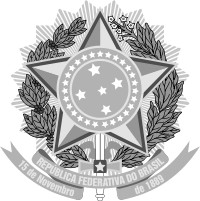 MINISTERIO DE EDUCACIÓN Universidad Federal de la Integración LatinoamericanaInstituto Latinoamericano de Economía, Sociedad y Política - ILAESP
Programa de Posgrado en Integración Contemporánea de América Latina- PPGICALANEXO IFICHA DE INSCRIPCIÓNDoy fe de que la información proporcionada es verdadera y veraz. Declaro pleno conocimiento y aceptación de las normas y condiciones establecidas en la Convocatoria PPGICAL N° 14/2021, no pudiendo alegar su ignorancia, así como declaro ciencia que las actividades del PPGICAL podrán ser en portugués y/o español.___________________________                                                _______/_______/________                 LUGAR                                                                                       FECHA ____________________________________FIRMA DEL/ DE LA CANDIDATO(A)1. INFORMACIONES GENERALESLínea de Investigación en la que desea inscribirse:(   ) Cultura, Colonialidad/Decolonialidad y Movimientos Sociales(   ) Economía Política Internacional y Bloques Regionales(   ) Geopolítica, Fronteras y Regionalización(   ) Política, Estado e Institucionalización¿Egresado de la UNILA? (   ) Sí (   ) NoTítulo del Proyecto de Investigación:2. IDENTIFICACIÓNNombre completo:País de origen:                          Género: (   ) Femenino (   ) Masculino (   ) Otro:Estado civil: (   ) Soltero/a (   ) Casado/a (   ) Separado/a (   ) Divorciado/a (   ) Viudo/aFecha de nacimiento:______/_________/______ Ciudad de nacimiento: País de nacimiento:Documento de identificación: (   ) RG (   ) DNI (   ) Pasaporte (   ) CNHNúmero de identificación:                                                            Fecha de expedición:Órgano que expidió el documento y, si es de Brasil, el Estado:CPF (para brasileños/as):Nacionalidad:Número de Pasaporte o de CRNM (para extranjeros):INFORMACIÓN DEL LUGAR DONDE VIVEDirección completa:Barrio:                                                           Ciudad:Teléfono: (    )                                                Teléfono celular /WhatsApp: (    )Correo electrónico:¿Tiene un vínculo laboral? (    ) Sí (    ) No3. FORMACIÓN ACADÉMICAPregrado:                                                                  Año de finalización:Nombre de la Institución:Ciudad:                                                                    País: